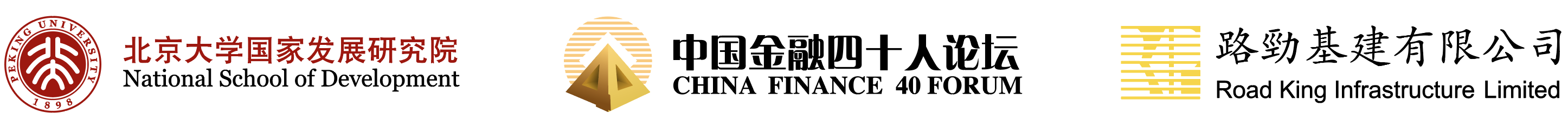 北京大学国家发展研究院经济学双学士学位项目校外推介会各位考生：北京大学国家发展研究院经济学双学士学位项目校外推介会将于2018年12月14日（周五）下午14：00在北京大学理教207举行。感谢您确认出席，请自行打印本邀请函并携带身份证由北京大学的东门、西门或东北门（地铁4号线北京大学东门A口出）入校。     期待您的到来！北京大学国家发展研究院2018年12月7日